公 示公 示公 示公 示公 示公 示公示地点新寺乡惠民政策公示栏时间2023年1月17日公示内容新寺乡崖头村2022年惠民资金发放公示新寺乡崖头村2022年惠民资金发放公示新寺乡崖头村2022年惠民资金发放公示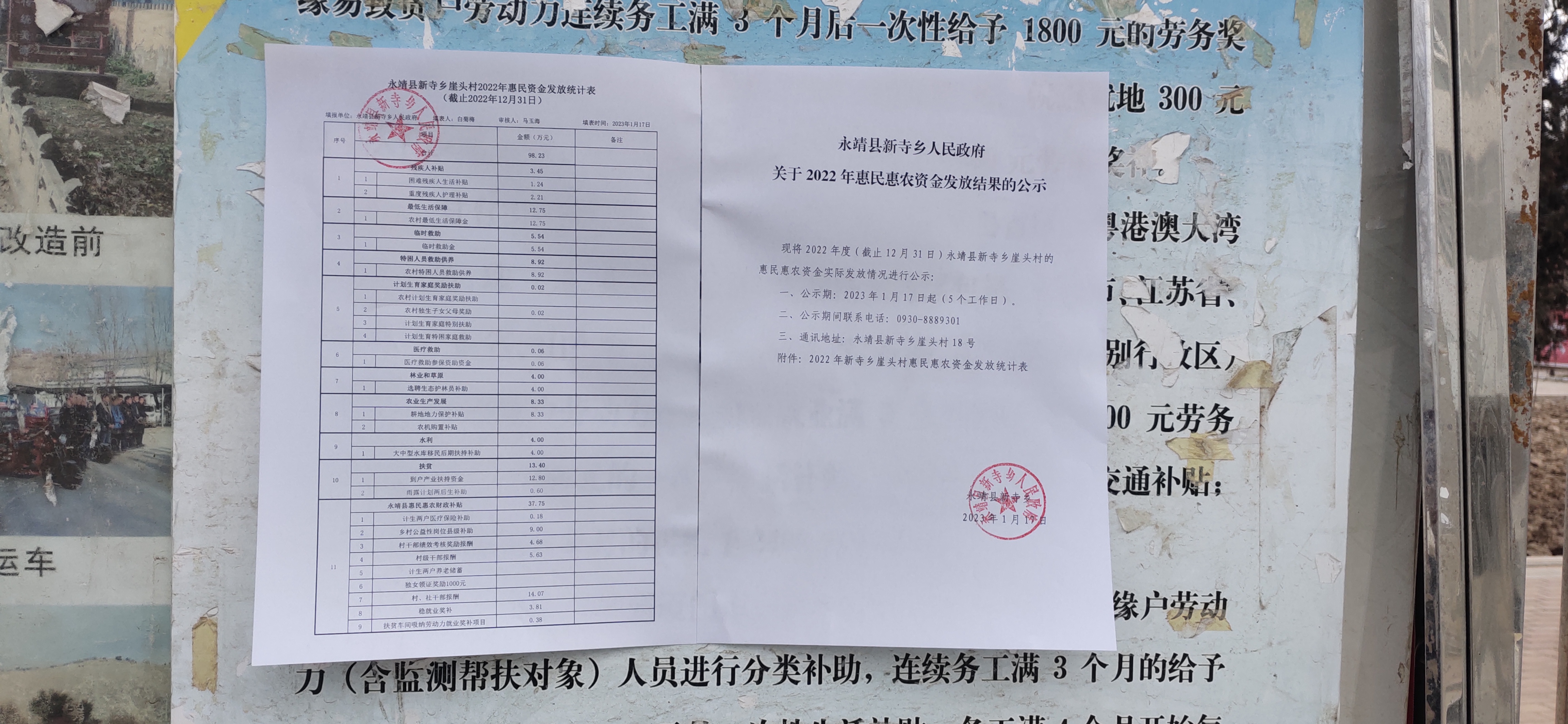 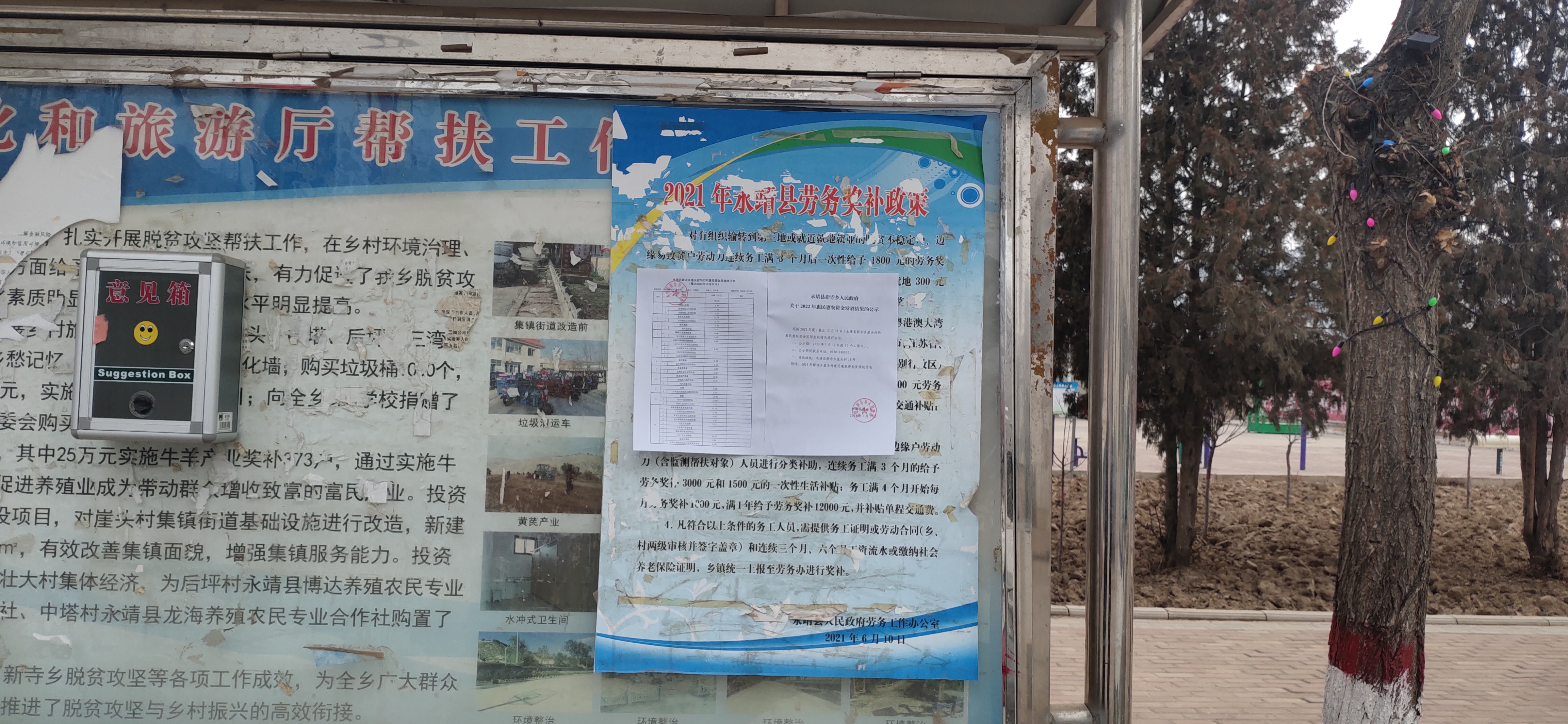 公示地点新寺乡惠民政策公示栏时间2023年1月17日公示内容新寺乡三湾村2022年惠民资金发放公示新寺乡三湾村2022年惠民资金发放公示新寺乡三湾村2022年惠民资金发放公示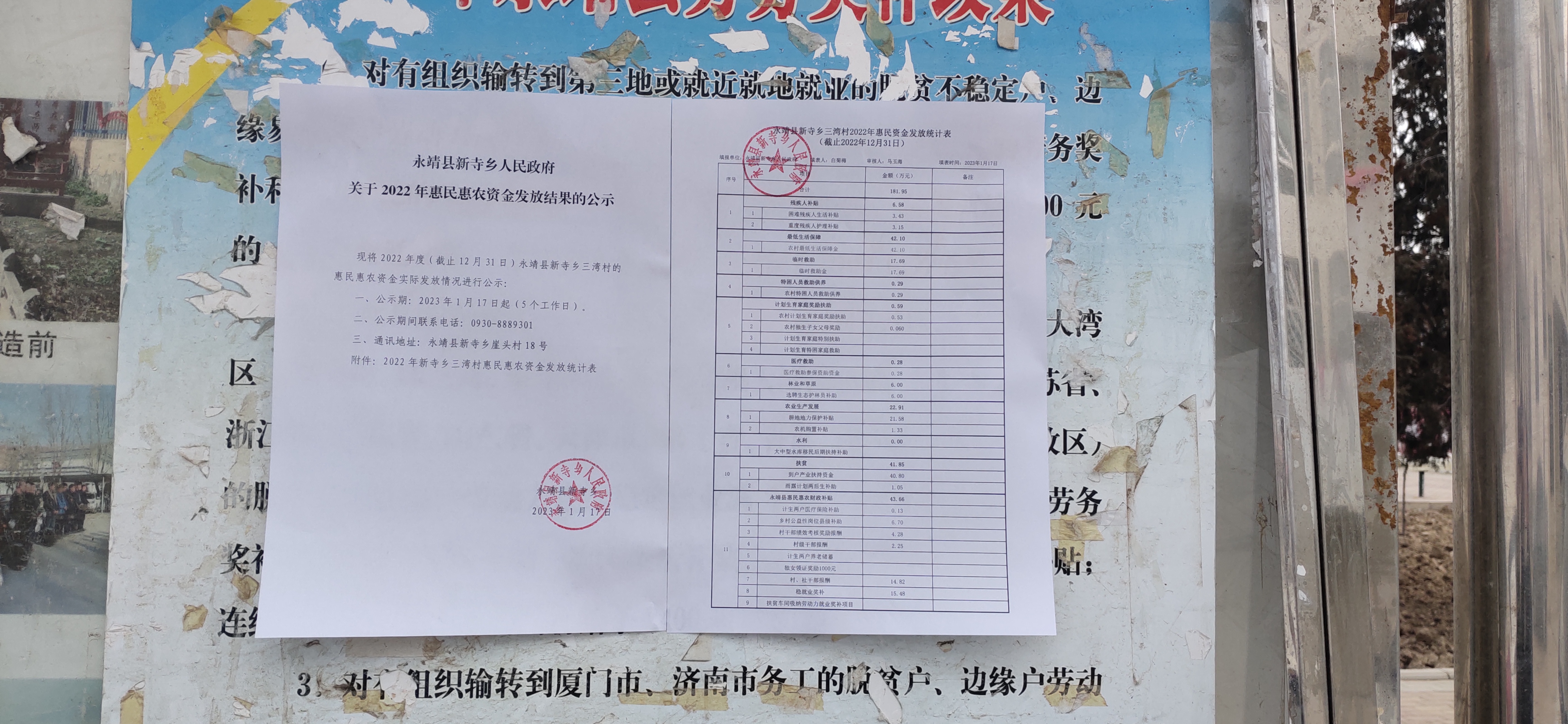 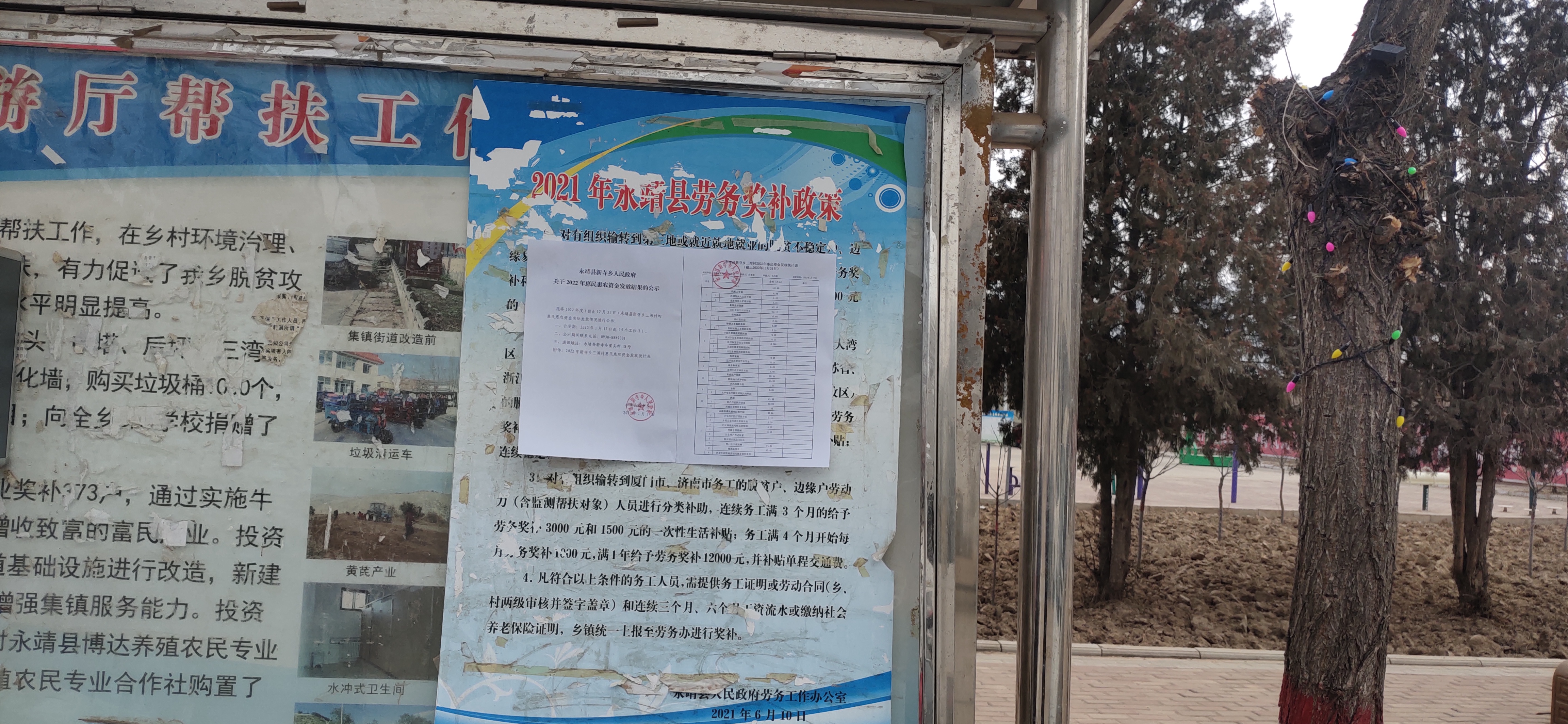 公示地点新寺乡惠民政策公示栏时间2023年1月17日公示内容新寺乡段岭村2022年惠民资金发放公示新寺乡段岭村2022年惠民资金发放公示新寺乡段岭村2022年惠民资金发放公示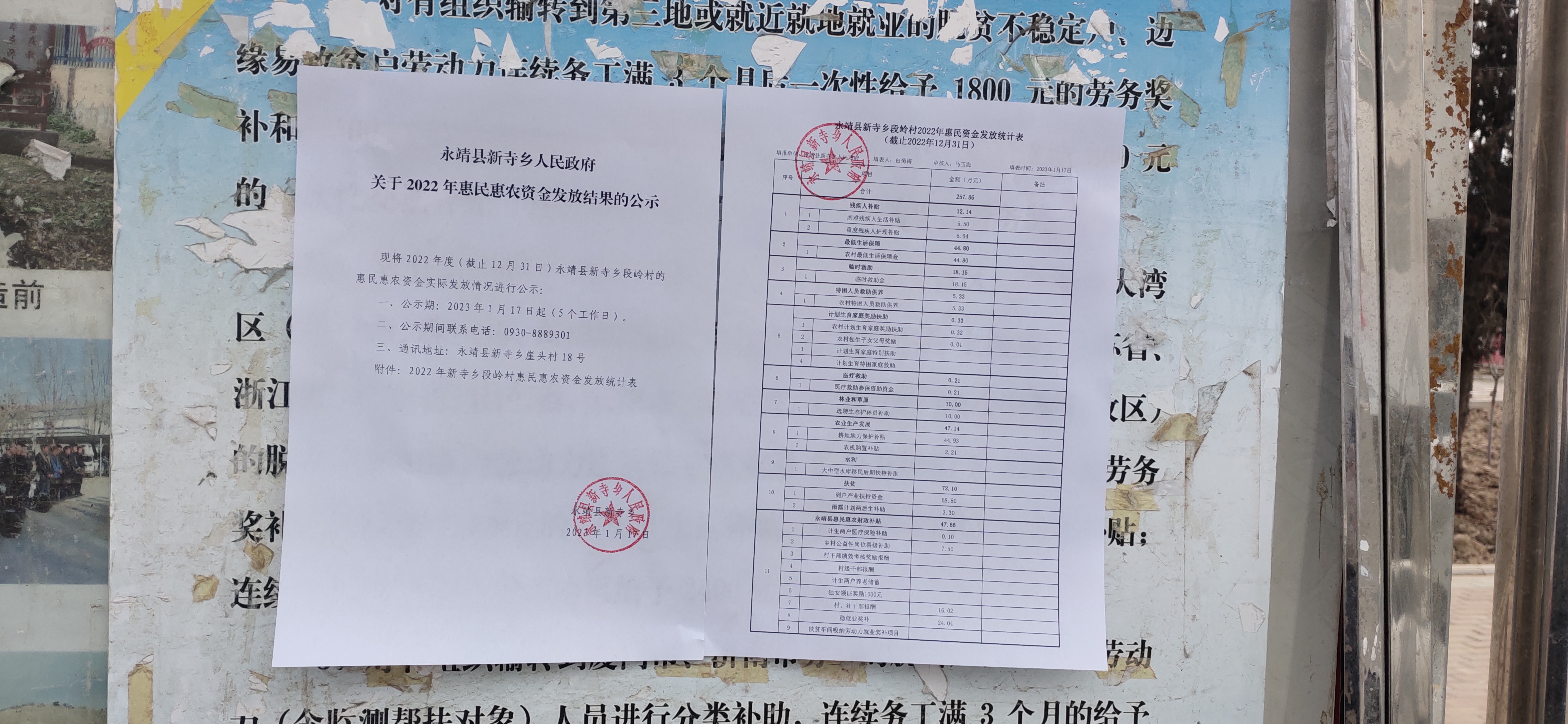 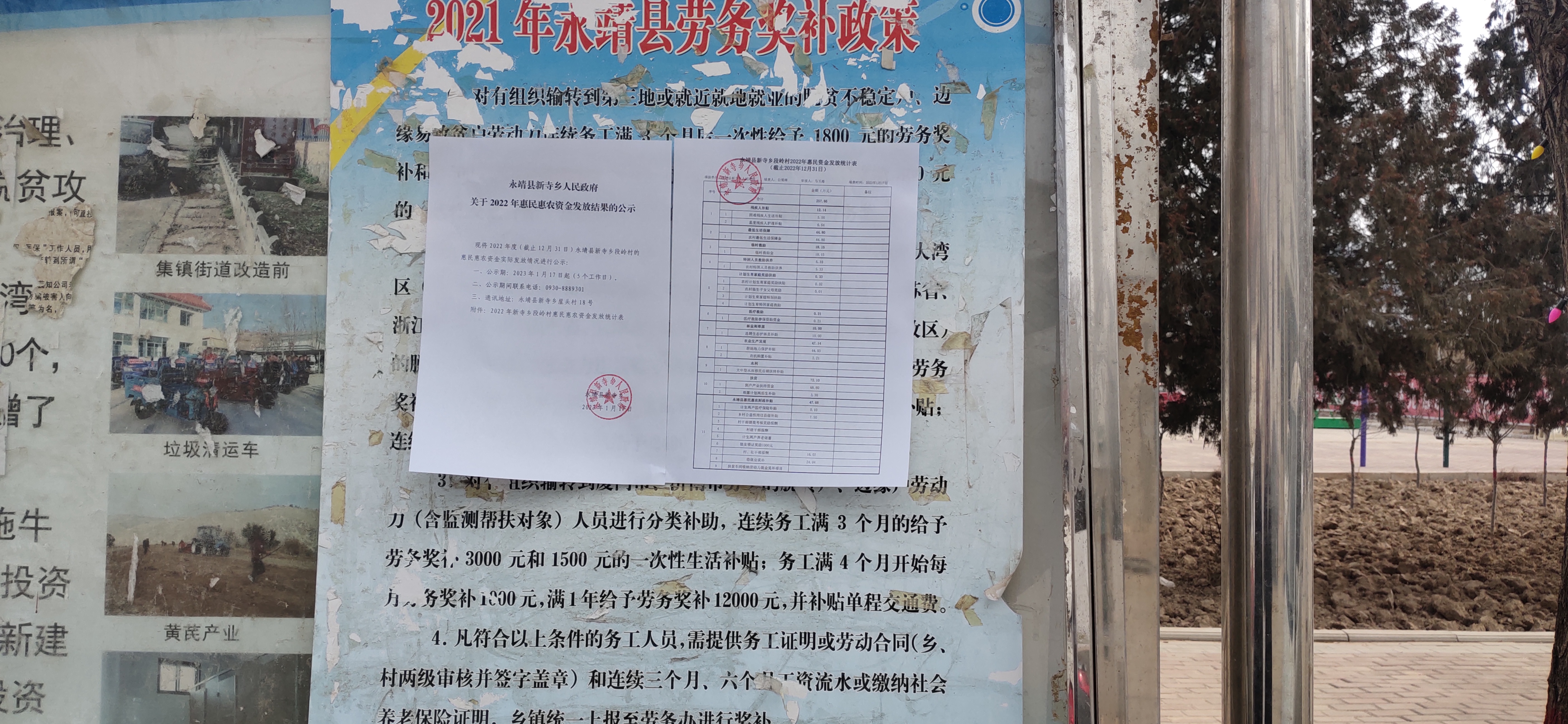 公示地点新寺乡惠民政策公示栏时间2023年1月17日公示内容新寺乡后坪村2022年惠民资金发放公示新寺乡后坪村2022年惠民资金发放公示新寺乡后坪村2022年惠民资金发放公示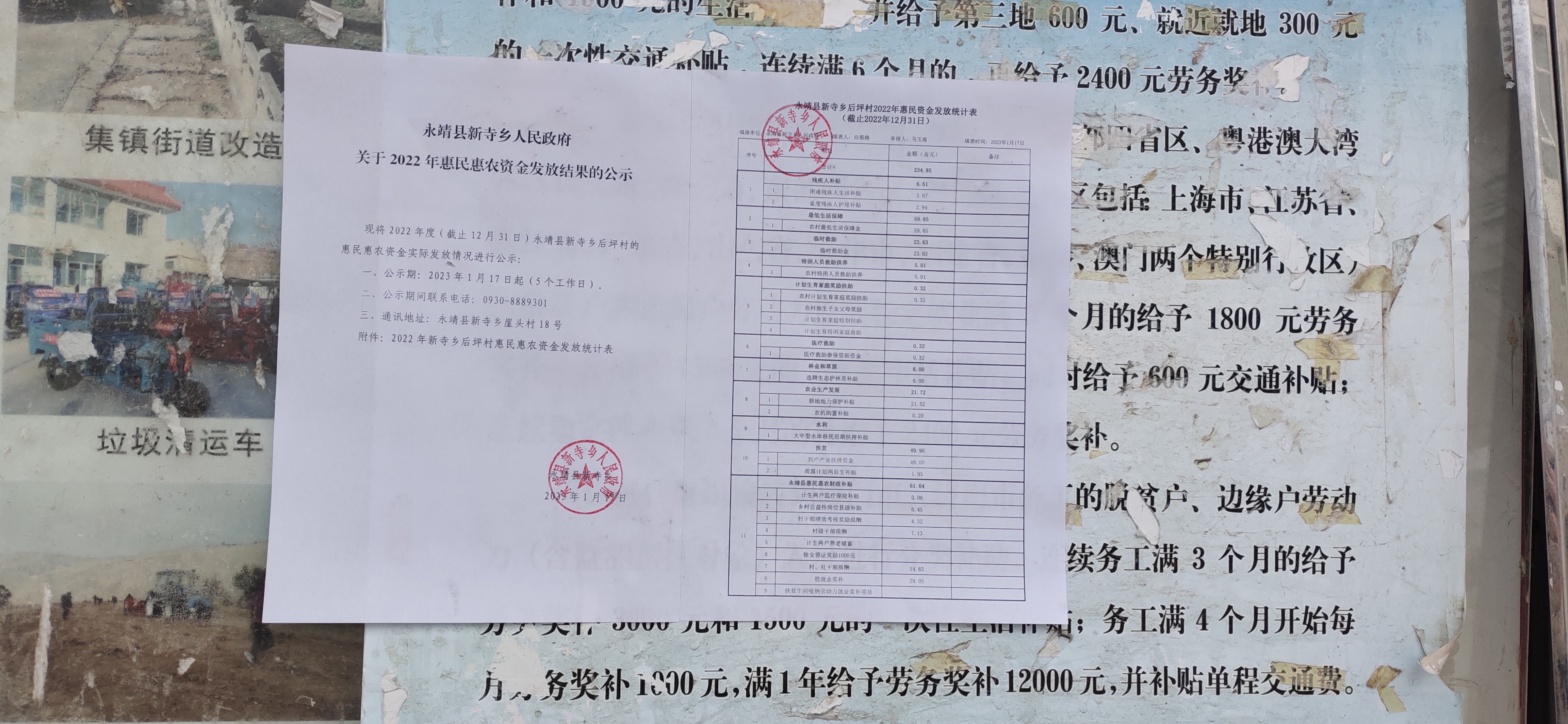 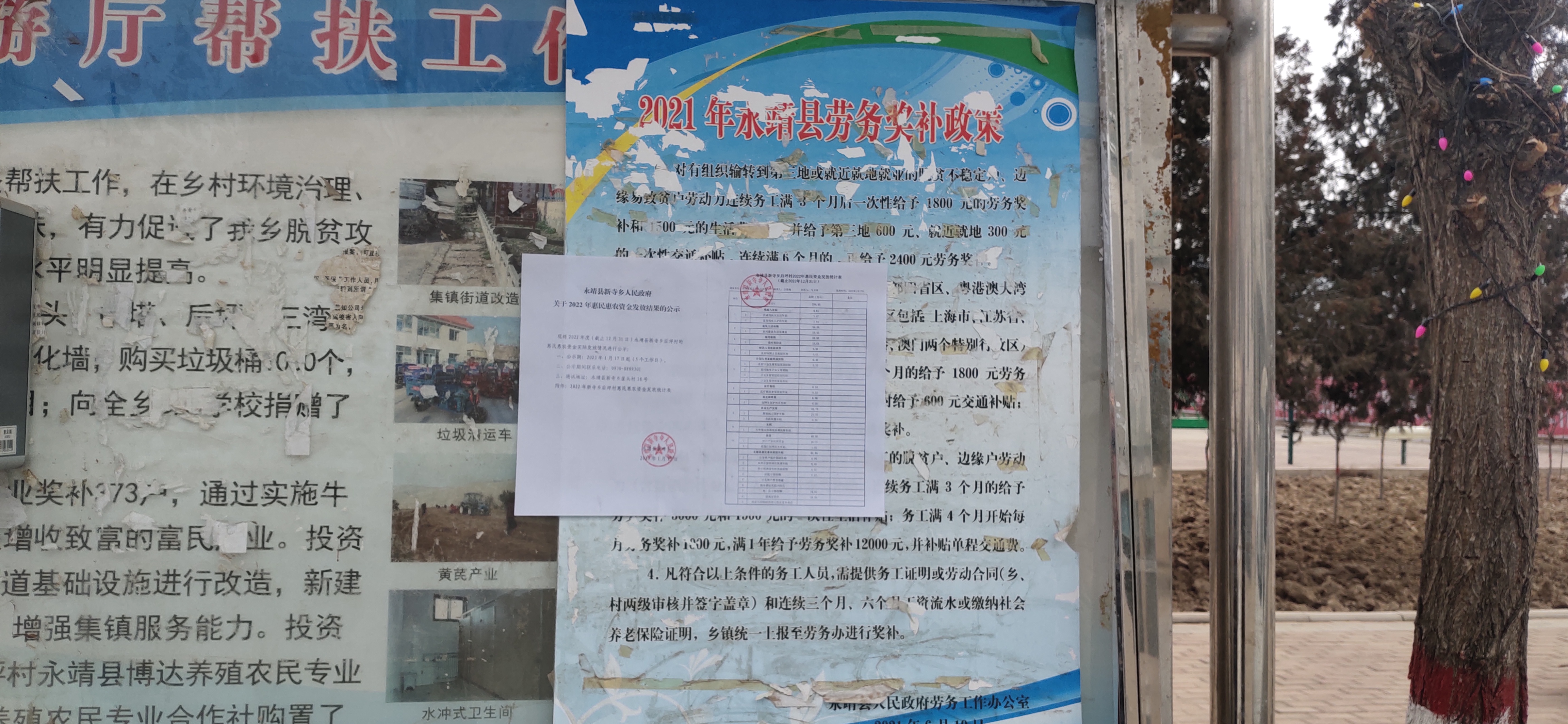 公示地点新寺乡惠民政策公示栏时间2023年1月17日公示内容新寺乡中塔村2022年惠民资金发放公示新寺乡中塔村2022年惠民资金发放公示新寺乡中塔村2022年惠民资金发放公示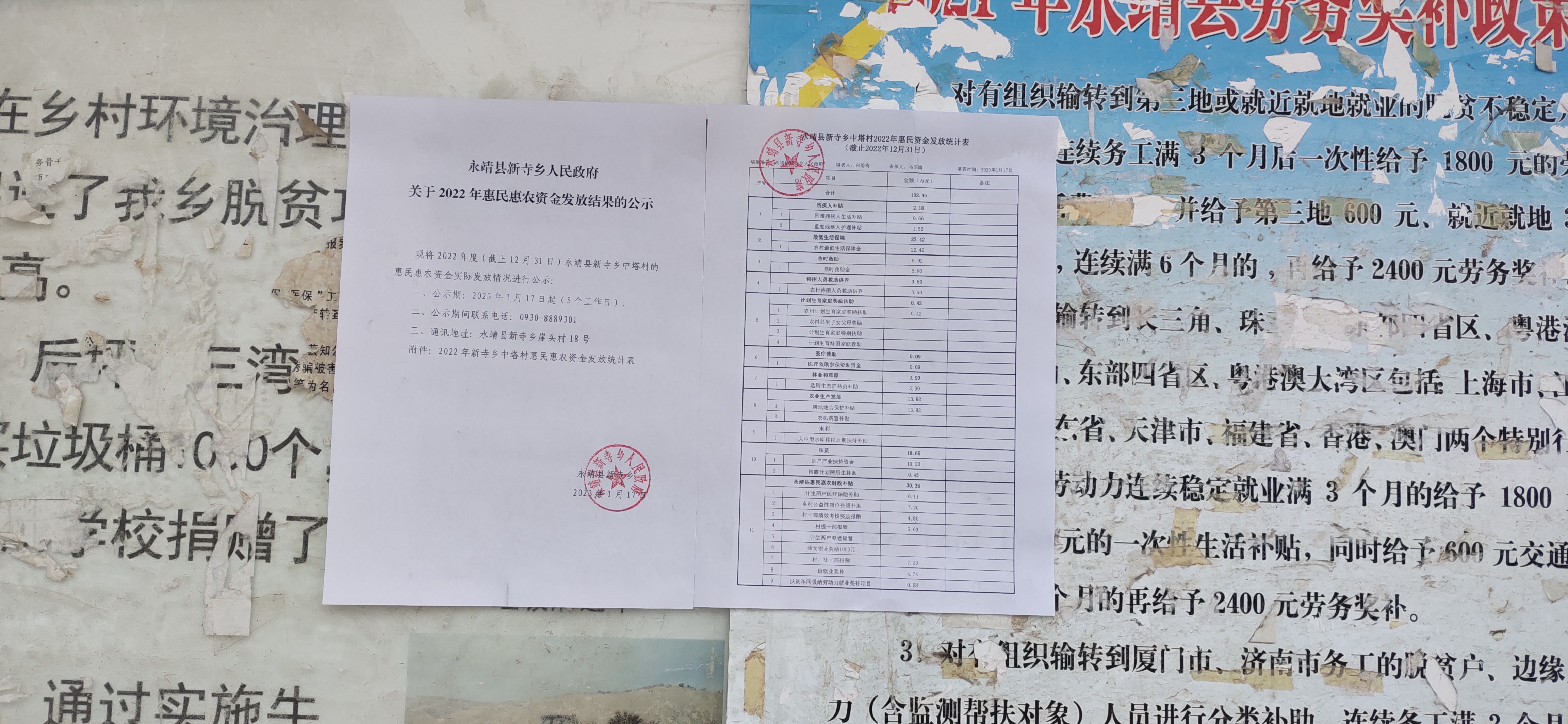 公示地点新寺乡惠民政策公示栏时间2023年1月17日公示内容新寺乡王年沟村2022年惠民资金发放公示新寺乡王年沟村2022年惠民资金发放公示新寺乡王年沟村2022年惠民资金发放公示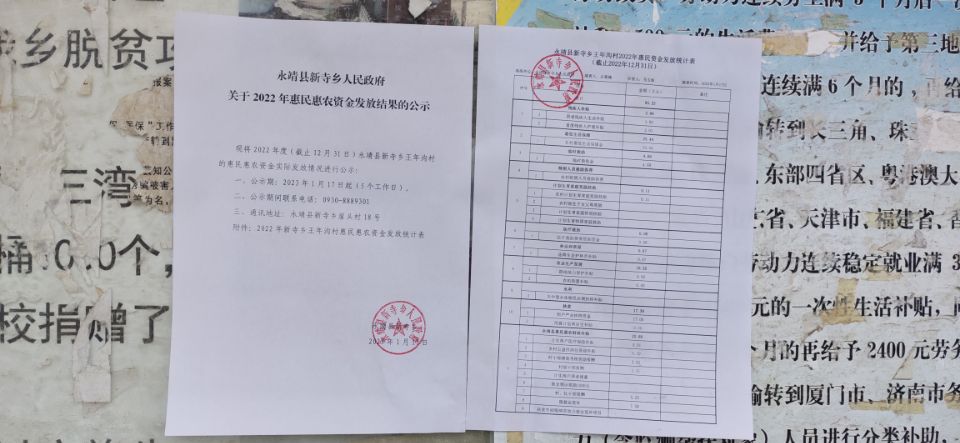 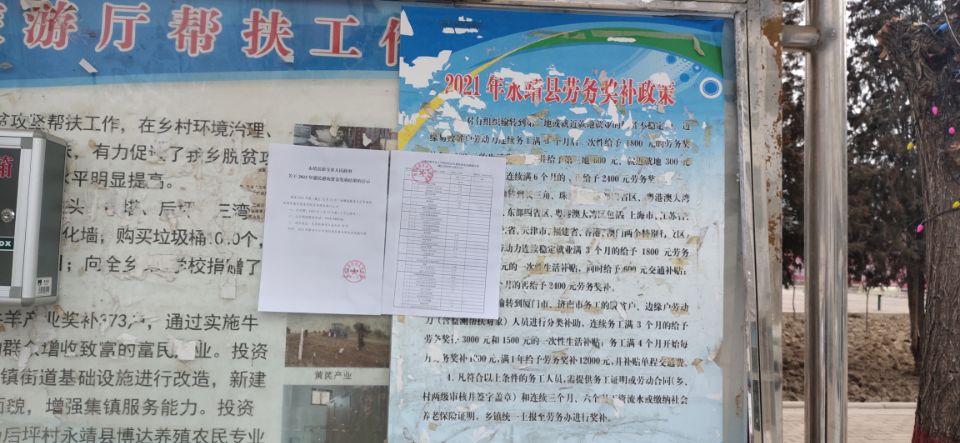 